Uygulamalı Bilimler FakültesiTarih: …./…./……İşletme Değerlendirme FormuSayın Yetkili,Öğrencimizin gerçekleştirmiş olduğu stajın/işletmede mesleki eğitimin tarafımızdan kapsamlı bir şekilde değerlendirilmesi için öğrencimiz hakkındaki görüşleriniz bizim için önem taşımaktadır. Size sunulmuş olan bu form,  öğrencimizin performansının ölçülmesi için tasarlanmış olup, ilave etmeyi uygun gördüğünüz yorumlarınız da bize yardımcı olacaktır. Öğrencimize işletmenizde uygulama olanağını sağladığınız ve eğitim programımıza katkılarınız için teşekkür ederiz.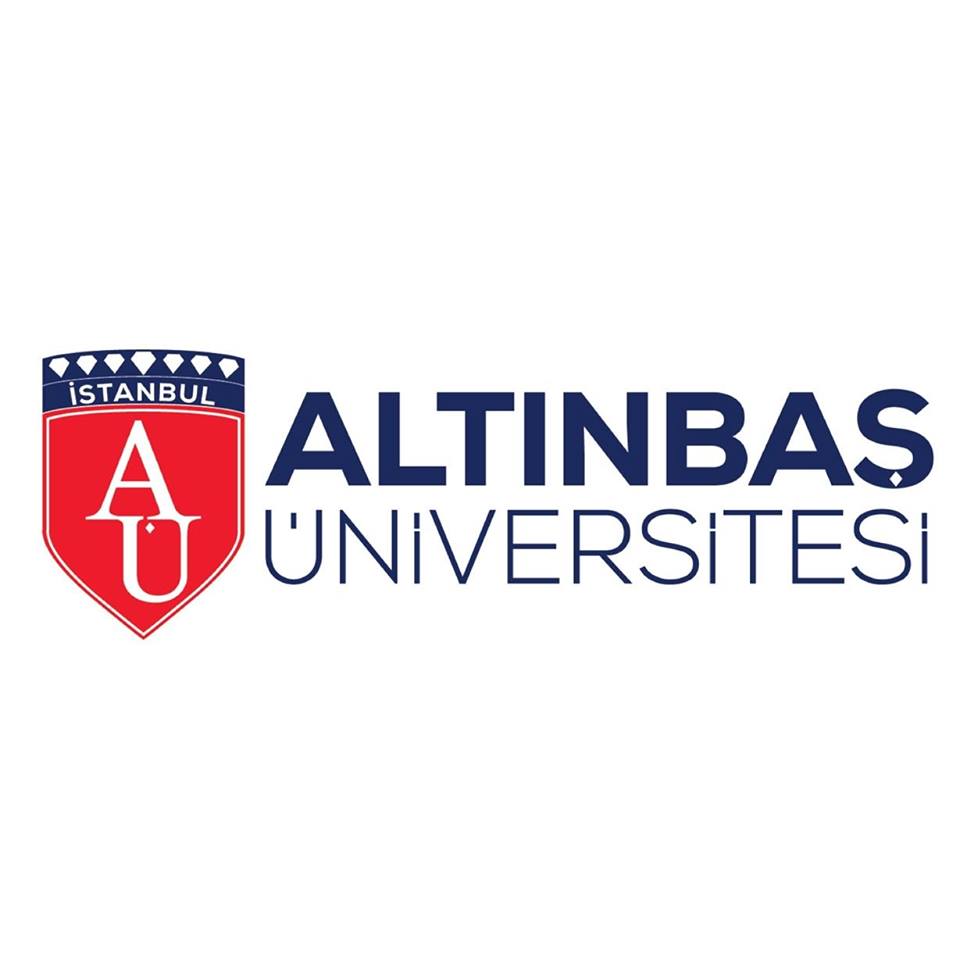 Değerlendirme Anahtarı: Öğrencinin kişisel ve mesleki niteliklerini aşağıda verilen değerlendirme cetvelini kullanarak değerlendiriniz.1. Kesinlikle katılmıyorum   2. Katılmıyorum   3. Az çok katılıyorum   4. Katılıyorum   5. Çok katılıyorumBu değerlendirme formunu süre bitiminde kapalı zarf içerisinde kaşeli ve imzalı şekilde tarafımıza verilmek üzere öğrenciye vermeniz rica olunur.Yetkilinin Ünvanı - Adı Soyadıİşletmenin Ünvanı ve Faaliyet AlanıTelefon NoE-posta adresiÖğrencinin Adı Soyadı:Uygulama Başlangıç - Bitiş Tarihleri…/…/20…      -      …/…/20…      1. Öğrenci başvuru sürecinde görev ve sorumluluklarını zamanında ve yeterli şekilde yerine getirdi mi?2. Öğrencinin kabulünden sonra işe başlama tarihlerinde herhangi bir problem yaşandı mı?3. Verilen görevleri yeterli derecede ve zamanında yerine getirebilmiştir.3. Verilen görevleri yeterli derecede ve zamanında yerine getirebilmiştir.3. Verilen görevleri yeterli derecede ve zamanında yerine getirebilmiştir.3. Verilen görevleri yeterli derecede ve zamanında yerine getirebilmiştir.3. Verilen görevleri yeterli derecede ve zamanında yerine getirebilmiştir.123454. Zamanını etkin şekilde kullanabilme becerisine sahiptir.4. Zamanını etkin şekilde kullanabilme becerisine sahiptir.4. Zamanını etkin şekilde kullanabilme becerisine sahiptir.4. Zamanını etkin şekilde kullanabilme becerisine sahiptir.4. Zamanını etkin şekilde kullanabilme becerisine sahiptir.123455. Derslerde öğrendiklerini pratiğe aktarabilmektedir.5. Derslerde öğrendiklerini pratiğe aktarabilmektedir.5. Derslerde öğrendiklerini pratiğe aktarabilmektedir.5. Derslerde öğrendiklerini pratiğe aktarabilmektedir.5. Derslerde öğrendiklerini pratiğe aktarabilmektedir.123456. Amaç ve hedeflerini doğru belirleyip uygulayabilmektedir.6. Amaç ve hedeflerini doğru belirleyip uygulayabilmektedir.6. Amaç ve hedeflerini doğru belirleyip uygulayabilmektedir.6. Amaç ve hedeflerini doğru belirleyip uygulayabilmektedir.6. Amaç ve hedeflerini doğru belirleyip uygulayabilmektedir.123457. Kendini ifade etme becerisi gelişmiştir ve görüşlerini, bilgisini aktarabilmektedir.7. Kendini ifade etme becerisi gelişmiştir ve görüşlerini, bilgisini aktarabilmektedir.7. Kendini ifade etme becerisi gelişmiştir ve görüşlerini, bilgisini aktarabilmektedir.7. Kendini ifade etme becerisi gelişmiştir ve görüşlerini, bilgisini aktarabilmektedir.7. Kendini ifade etme becerisi gelişmiştir ve görüşlerini, bilgisini aktarabilmektedir.123458. Öğrenme arzusu yüksektir ve bilgiye açıktır.8. Öğrenme arzusu yüksektir ve bilgiye açıktır.8. Öğrenme arzusu yüksektir ve bilgiye açıktır.8. Öğrenme arzusu yüksektir ve bilgiye açıktır.8. Öğrenme arzusu yüksektir ve bilgiye açıktır.123459. Verilen görevleri istekle kabul eder.9. Verilen görevleri istekle kabul eder.9. Verilen görevleri istekle kabul eder.9. Verilen görevleri istekle kabul eder.9. Verilen görevleri istekle kabul eder.1234510. Bireysel çalışma yeteneği gelişmiştir.10. Bireysel çalışma yeteneği gelişmiştir.10. Bireysel çalışma yeteneği gelişmiştir.10. Bireysel çalışma yeteneği gelişmiştir.10. Bireysel çalışma yeteneği gelişmiştir.1234511. Başarılı bir takım oyuncusudur.11. Başarılı bir takım oyuncusudur.11. Başarılı bir takım oyuncusudur.11. Başarılı bir takım oyuncusudur.11. Başarılı bir takım oyuncusudur.1234512. Sorumluluk almaya isteklidir.12. Sorumluluk almaya isteklidir.12. Sorumluluk almaya isteklidir.12. Sorumluluk almaya isteklidir.12. Sorumluluk almaya isteklidir.1234513. Çalışma arkadaşları ile iletişimi kuvvetlidir.13. Çalışma arkadaşları ile iletişimi kuvvetlidir.13. Çalışma arkadaşları ile iletişimi kuvvetlidir.13. Çalışma arkadaşları ile iletişimi kuvvetlidir.13. Çalışma arkadaşları ile iletişimi kuvvetlidir.1234514. Çözüm odaklıdır ve gerektiği durumlarda yaratıcı çözümler üretebilmektedir.14. Çözüm odaklıdır ve gerektiği durumlarda yaratıcı çözümler üretebilmektedir.14. Çözüm odaklıdır ve gerektiği durumlarda yaratıcı çözümler üretebilmektedir.14. Çözüm odaklıdır ve gerektiği durumlarda yaratıcı çözümler üretebilmektedir.14. Çözüm odaklıdır ve gerektiği durumlarda yaratıcı çözümler üretebilmektedir.1234515. Çalıştığı iş yerini benimsemiştir.15. Çalıştığı iş yerini benimsemiştir.15. Çalıştığı iş yerini benimsemiştir.15. Çalıştığı iş yerini benimsemiştir.15. Çalıştığı iş yerini benimsemiştir.1234516. Mesleğe olan ilgisi yüksektir.16. Mesleğe olan ilgisi yüksektir.16. Mesleğe olan ilgisi yüksektir.16. Mesleğe olan ilgisi yüksektir.16. Mesleğe olan ilgisi yüksektir.1234517. İş yerindeki ast üst ilişkilerini kavramış ve uygun şekilde tavır sergilemiştir.17. İş yerindeki ast üst ilişkilerini kavramış ve uygun şekilde tavır sergilemiştir.17. İş yerindeki ast üst ilişkilerini kavramış ve uygun şekilde tavır sergilemiştir.17. İş yerindeki ast üst ilişkilerini kavramış ve uygun şekilde tavır sergilemiştir.17. İş yerindeki ast üst ilişkilerini kavramış ve uygun şekilde tavır sergilemiştir.1234518. Genel olarak değerlendirildiğinde başarılı bir staj geçirmiştir.18. Genel olarak değerlendirildiğinde başarılı bir staj geçirmiştir.18. Genel olarak değerlendirildiğinde başarılı bir staj geçirmiştir.18. Genel olarak değerlendirildiğinde başarılı bir staj geçirmiştir.18. Genel olarak değerlendirildiğinde başarılı bir staj geçirmiştir.1234519. Düşünceleriniz:19. Düşünceleriniz:19. Düşünceleriniz:19. Düşünceleriniz:19. Düşünceleriniz:Öğrencimiz hakkında görüş ve değerlendirmelerinizi bizimle paylaştığınız için teşekkür ederiz. Öğrencimiz hakkında görüş ve değerlendirmelerinizi bizimle paylaştığınız için teşekkür ederiz. Öğrencimiz hakkında görüş ve değerlendirmelerinizi bizimle paylaştığınız için teşekkür ederiz. Öğrencimiz hakkında görüş ve değerlendirmelerinizi bizimle paylaştığınız için teşekkür ederiz. Öğrencimiz hakkında görüş ve değerlendirmelerinizi bizimle paylaştığınız için teşekkür ederiz. 